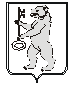 АДМИНИСТРАЦИЯ БАЛАХТОНСКОГО СЕЛЬСОВЕТА КОЗУЛЬСКОГО РАЙОНАКРАСНОЯРСКОГО КРАЯРАСПОРЯЖЕНИЕО предоставлении сведений о доходах и расходах В соответствии с Указом Президента Российской Федерации от 17.04.2020 №272 «О предоставлении сведений о доходах, расходах, об имуществе и обязательствах имущественного характера за отчетный период с 1 января по 31 декабря 2019 г.», с Трудовым Кодексом Российской Федерации, Федеральным законом от 25.12.2008 № 273-ФЗ «О противодействии коррупции»,  Федеральным законом от 02.03.2007 № 25-ФЗ (ред. От 30.06.2016) «О муниципальной службе в Российской Федерации», Федеральным законом от  03.12.2012 № 230-ФЗ «О контроле за соответствием расходов лиц, замещающим государственные должности, и иных лиц, их доходами», Законом Красноярского края от 07.07.2009 № 8-3542  «О предоставлении гражданами, претендующими на замещение должностей муниципальной службы, замещающими должности муниципальной службы и муниципальные должности, сведений о доходах, об имуществе и обязательствах имущественного характера, а также о представлении лицами, замещающими должности муниципальной службы и муниципальные должности, сведений о расходах», руководствуясь Уставом Балахтонского сельсовета.1. Главе сельсовета, председателю сельского Совета депутатов, заместителю главы администрации сельсовета в срок не позднее 1 августа  2020 г. включительно, представить в установленном порядке достоверные полные сведения о своих доходах, расходах, об имуществе и обязательствах имущественного характера и сведения о доходах, расходах, об имуществе и обязательствах имущественного характера своих супруги (супруга) и несовершеннолетних детей за 2019 год (далее сведения), по форме справки, утвержденной Указом Президента Российской Федерации от 23.06.2014 № 460 «Об утверждении формы справки о доходах, расходах, об имуществе и имуществе и обязательства имущественного характера и внесений изменений в некоторые акты Президента Российской Федерации».2. Предупредить лиц, указанных в пункте 1 настоящего распоряжения, что непредставление либо представление заведомо недостоверных или неполных сведений, несоблюдение запрета на открытие и наличие счетов (вкладов), хранение наличных денежных средств и ценностей в иностранных банках, расположенных за пределами территории Российской Федерации, владение и (или) пользование иностранными финансовыми инструментами влечёт увольнение (освобождение от занимаемой должности). 3. Ведущему документоведу Е. Г. Ерёминой;- ознакомить под роспись всех заинтересованных лиц, указанных в пункте 1 настоящего распоряжения;- организовать размещение сведений лиц, указанных  в пункте 1 настоящего распоряжения, а также своих супруги (супруга) и несовершеннолетних детей, по состоянию на 31 декабря 2019 года, на сайте администрации сельсовета не позднее 15 августа 2020 года. 4. Заместителю главы администрации сельсовета Н. Н. Кионовой организовать размещение сведений лиц, указанных в пункте 1 настоящего распоряжения, а также своих супруги (супруга) и несовершеннолетних детей, по состоянию на 31 декабря 2019 года, на сайте администрации сельсовета не позднее 15 августа 2020 года.5. Признать утратившим силу распоряжение от 20.02.2020 № 15-р «О предоставлении сведений о доходах и расходах».6. Контроль за исполнением распоряжения оставляю за собой. 7. Распоряжение вступает в силу со дня его подписания.Глава сельсовета                                                                                  В.А. МецгерС распоряжением ознакомлен (на): «___» ___________2020 г.  ______________     / В. А. Мецгер /«___» ___________2020 г.  ______________        / Е. А. Гардт /«___» ___________2020 г.  ______________  / Н. Н. Кионова /Исп. Кионова Надежда НиколаевнаТел. 8(39154) 25-3-5420.04.2020С. Балахтон№ 26-р